План-конспект открытого коррекционно-развивающего занятия «Зимний пейзаж»в 5 «б» классе ГКОУ «Специальная (коррекционная) общеобразовательная школа-интернат № 1» 17.02.2021 год                                                    Воспитатель первой  квалификационной категорииКолещатая Елена Александровна	Цель: Познакомить учащихся с особенностями зимы и с изменениями, происходящими в природе.	Развивать художественно-творческие способности детей. Раскрыть значение нетрадиционных приёмов изодеятельности в работе со школьниками для развития воображения, творческого мышления и творческой активности. 	Задачи: 	Предметные: дать представление о метели, вьюге, оттепели.	Метапредметные: развивать эмоциональное восприятие природных явлений.	Обучающие: закреплять представления детей о сезонных изменениях в природе.	Коррекционно - развивающие: продолжать развивать мелкую моторику пальцев рук, развивать связную устную речь, закреплять умение отвечать на вопросы	Воспитательные: воспитывать эмоционально-доброжелательные отношения друг к другу, аккуратность.	Социальные: снижение эмоциональной тревожности, повышение самооценки, закрепление положительных поведенческих реакций.	Материал к занятию: картинки с зимними пейзажами, конверт с письмом, картон, салфетки, кисти, белая гуашь, ватные палочки, пекинская капуста, стаканчики с водой, подставки для кистей, музыкальное сопровождение.	Предварительная работа: беседа на тему «Зимушка - зима», рассматривание иллюстраций с зимней природой, чтение стихотворений о зиме, наблюдение зимней природы.Ход занятия:Ребят, посмотрите, сегодня к нам в группу залетела снежинка. Не простая снежинка, а с загадкой. А вы любите отгадывать загадки? (Да). Тогда слушайте:Замела я всё вокруг, Прилетев из царства вьюг. Я морозна и бела, И на долго к вам пришла… (зима)Правильно зима. А почему вы так решили? (рассуждения детей: потому что зимой морозы, снег, вьюги)Давайте вместе с вами вспомним, после какого времени года наступает зима? (после осени) Какие зимние месяцы вы знаете? (декабрь, январь, февраль).Ребята, а отгадайте загадки о зимних месяцах:«Году конец и начало зиме!»Вот так загадку задали мне.Морозы и вьюга, и снег на дворе,К нам в гости приходит зима в … (декабре)По счёту первым он идёт,С него начнётся новый год.Открой скорее календарь,Читай! Написано – … (январь)Последний зимний месяц жаль,Короткий самый он – … (февраль)	Ребята, февраль называют месяцем метелей, ветров и вьюг. А знаете ли вы, почему этот месяц так называют? В феврале хозяйничают 2 подруги: метель да вьюга. Как вы думаете, от какого слова могло произойти слово «метель»? «вьюга»?Метель и вьюга образовались от слов «мести» и «виться». Ветер может мести снег вдоль дорог или полей, а может поднимать его и завивать в снежные вихри. 
Сильную метель называют бураном или пургою.Ребята, а какое сегодня число? (17 февраля) 
Давайте расскажем какие природные явления наблюдали вы за эти 17 февральских дней (ветер, морозы, вьюга). А ещё в феврале  мы наблюдали и оттепель. Кто знает, что это такое?Это одно из природных явлений, когда после снегопада или мороза температура воздуха повышается на столько, что снег и сосульки начинают таять.  А как вы думаете, что можно услышать в природе в этот период? (капель) Звонкая капель заладила свою весёлую песню и зовёт красавицу весну. Поэтому иногда этот месяц называют «дотерпи до весны».Сложено немало народных примет о феврале месяце и вот некоторые из них, слушайте внимательно:Февраль - месяц лютый: спрашивает, как обутый?Январю-батюшке - морозы, февралю - метели.Февраль силён метелью, а март капелью.Февраль богат снегом, апрель - водою.Февраль переменчив: то январём потянет, то мартом проглянет.У февраля два друга - метель да вьюга.Вьюги-метели под февраль полетели. Утром кричат синицы - к морозу.Начало февраля погожее - весну жди раннюю, пригожую.Снег прилипает к деревьям - к теплу. 	Хорошо! Очень много вспомнили и узнали про зиму. - Зима всегда очаровывает своей красотой и каждого человека превращает в волшебника. А поэты, художники и композиторы чувствуют зиму и её настроение, и своё восхищение о зиме передают нам: композиторы – в звуках, художники - в красках, поэты - в стихах, этому времени года посвящено очень много стихов:Одно из них мы с вами сейчас и прослушаем.	Сергей Есенин  «Береза» Белая береза
Под моим окном
Принакрылась снегом,
Точно серебром. На пушистых ветках
Снежною каймой
Распустились кисти
Белой бахромой. И стоит береза
В сонной тишине,
И горят снежинки
В золотом огне. А заря, лениво
Обходя кругом,
Обсыпает ветки
Новым серебром.	Ой, ребята, смотрите письмо, интересно от кого оно, давайте откроем его и прочтем.«Здравствуйте, дети!Пишут вам ребята из далёкой жаркой страны – Африки. У нас очень тёплая страна. Мы никогда не видели зимы. Мы будем очень рады, если вы нарисуете рисунки природы своего родного края. До свидания!»	Дети, а вы согласны нарисовать зимнюю природу своего края? Обратите свое внимание на картины, которые висят на доске.Какое время года изображено? (зима). Ребята, в каких красках изображены картины? - синих, белых, голубых.Что вы видите на картинах?-  деревья, кусты, снег, река и т. д.Как одним словом можно назвать то, что нарисовано на картинах? - природа.Давайте отгадаем загадку!Если видишь на картине, нарисована река,Или ель и белый иней, или сад и облака,Или снежная равнина, или поле и шалаш Обязательно картина называется…. (Пейзаж.) - Правильно пейзаж.Ребята, скажите, вы догадались, что мы будем с вами сегодня рисовать. … (Пейзаж)Но прежде, я вам предлагаю подготовить наши пальчики к рисованию.«СНЕЖОК»Раз, два, три, четыре, пять, (Загибают пальчики по одному.)Мы во двор пришли гулять. («Идут» пальчиками.)Бабу снежную лепили, («Лепят» комочек двумя ладонями.)Птичек крошками кормили, (Крошащие движения всеми пальчиками.)С горки мы потом катались, (Ведут указательным пальцем правой руки по ладони левой руки.)А еще в снегу валялись. (Кладут ладошки на стол то одной, то другой стороной.)- Я предлагаю вам стать художниками-пейзажистами и нарисовать зимний сказочный лес. Вы согласны?- Вот у нас на столах лежат листы капусты, может кто-то знает или догадался, что можно нарисовать с их помощью? Сейчас мы с вами превратимся в волшебников… и нарисуем зимний пейзаж этими листами, будем не просто рисовать, мы будем наносить на лист бумаги отпечаток листа капусты.- Нам необходимо кисточкой нанести на листы капусты толстый слой белой краски. Для начала окунем кисти в стаканчики с водой, аккуратно отожмем ворс кисти о край стакана, затем окунем кисть в краску и нанесем толстым слоем на лист пекинской капусты. Кисть нам больше не нужна, помоем ее в стаканчике с водой и отложим на подставку. Теперь аккуратно берем лист капусты и прикладываем его к листу, прижимаем его рукой, затем, аккуратно, двумя руками снимаем лист капусты, у нас получился отпечаток, на что он похож?Правильно, он похож на дерево, усыпанное снегом. И так, всем понятно, как мы будем рисовать деревья? Готовы?	Самостоятельная деятельность детей. Дети рисуют под музыку (П. И.  Чайковский  Времена года «Февраль»). Воспитатель проводит индивидуальную работу, помогает по мере необходимости.	Ребятки, посмотрите, мне кажется, что на наших работах чего-то не хватает, ведь мы рисуем зимний пейзаж.- Правильно, на пейзажах нет снега. Ветер принес снеговые тучи, и пошел снег. - А снежинки можно рисовать ватной палочкой, тогда они получатся маленькими и легкими. Для того чтобы нарисовать снежинки, мы возьмем ватные палочки, опустим их в баночку с белой краской и наносим точки. Мы работаем методом тычкования.(Самостоятельная работа детей).- Падают снежинки на землю и получаются сугробы. Их мы нарисуем под деревьями.(Дети дорисовывают пейзаж, воспитатель помогает им по мере необходимости).- Молодцы, ребята, вот какой у нас получился зимний пейзаж.Очень красивый пейзаж у вас получился, сейчас пока рисунки высохнут, мы с вами вспомним:	О каком времени года мы сегодня с вами говорили?	Что изобразили в своих рисунках. Вот сейчас ваши рисунки мы положим их в конверт и отправим в Африку.	Спасибо вам, ребята, вы сегодня все хорошо отвечали на вопросы и нарисовали такие прекрасные пейзажи.	Ребята посмотрите, как быстро работает наша почта. Дети  из жаркой Африки прислали вам ответ на нашу посылку, которую мы отправили с вашими работами. Получите, она ваша (бананы). 	Наше занятие подошло к концу. Спасибо вам за отличную работу!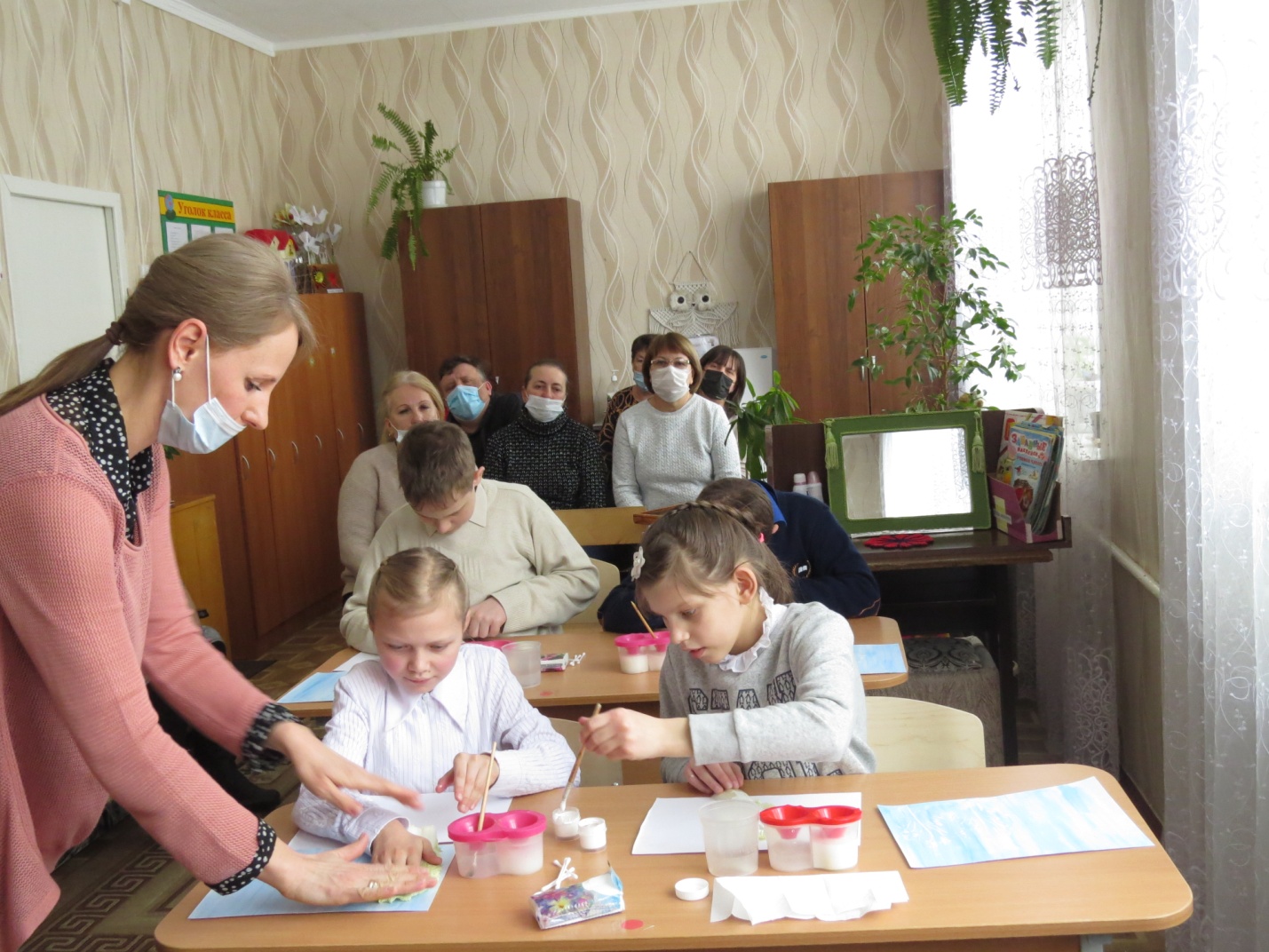 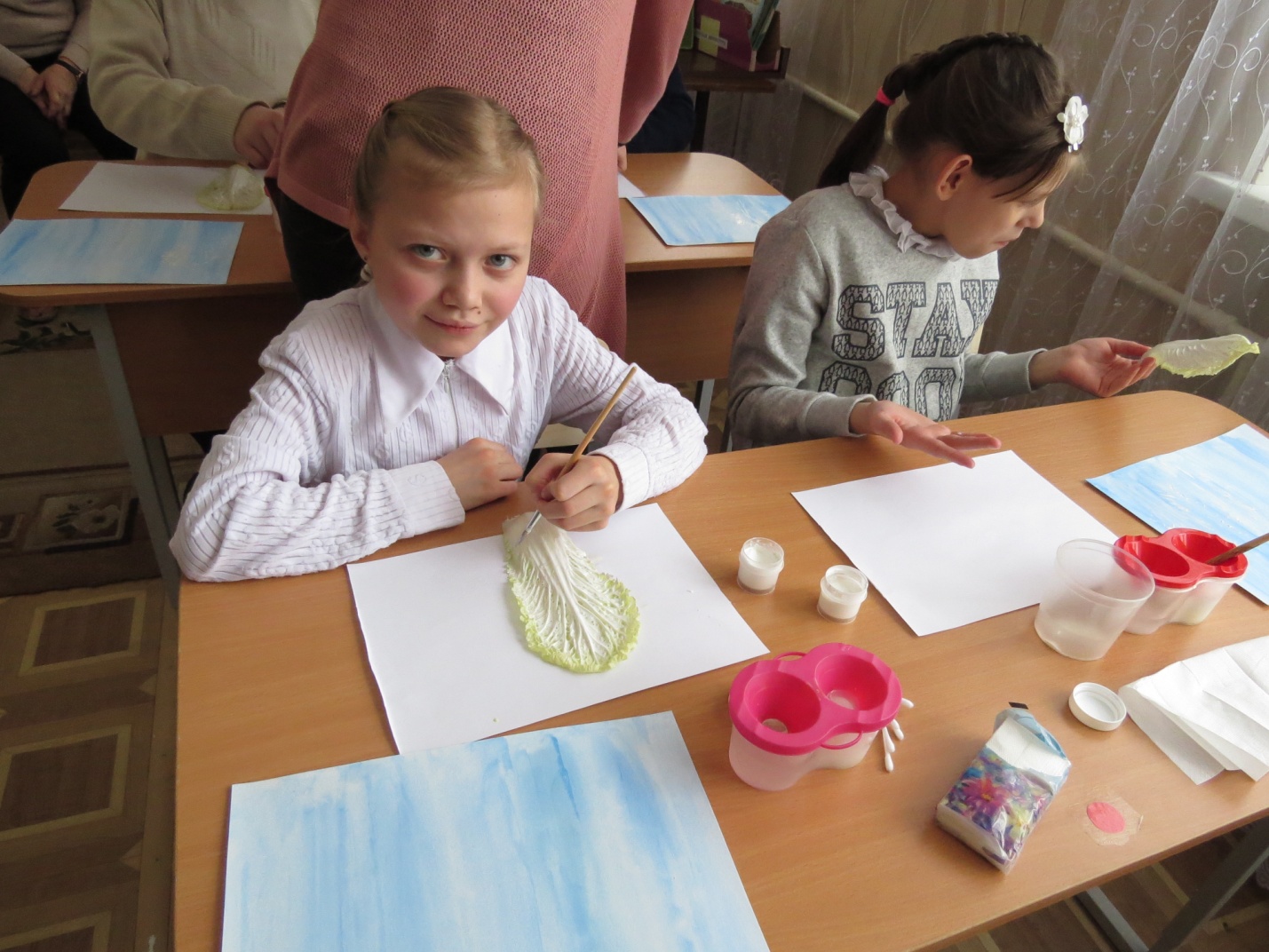 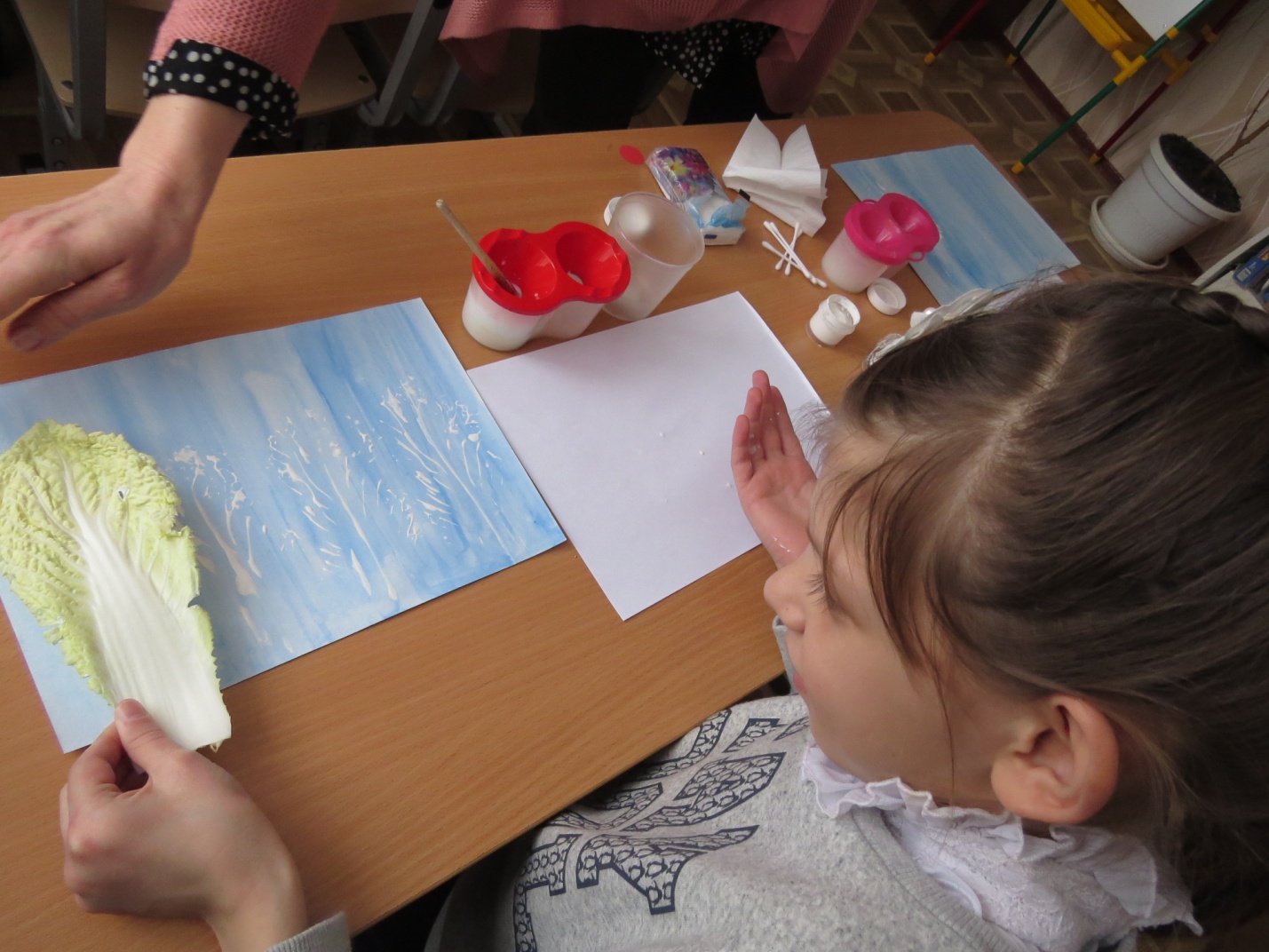 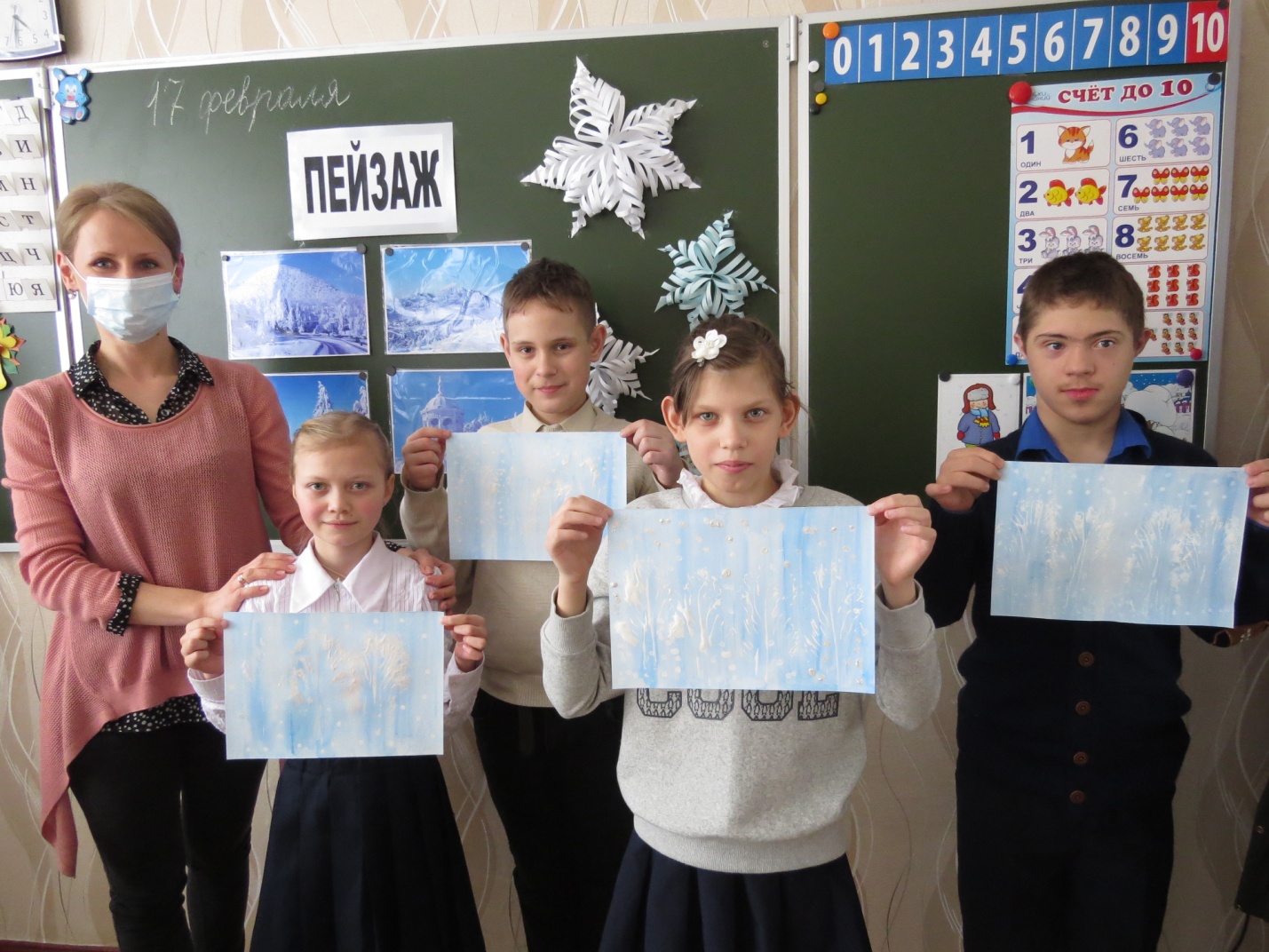 